Holidays are subject to change.  We will keep you informed if this happens..MonthDayDateReasonOctober 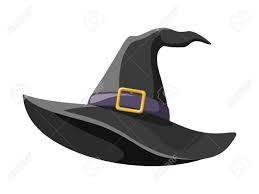 Monday2nd30th/31stStaff developmentHalloweenDecember  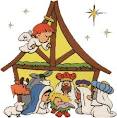 FridayThursday1st21stStaff developmentSchool closes 12.00 noon for the Christmas Break. Children return on Monday 8th January 2024February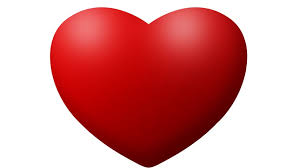 Mon - Friday12th – 16thMid Term BreakMarch       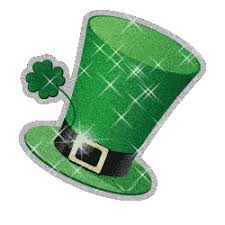 FridayMondayFriday 15th18th29thSt. Patrick’s Day breakStaff DevelopmentGood Friday.  School closes at 12 noon on Thursday 28thApril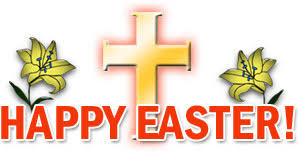 Monday - Friday1st – 5thEaster holidaysChildren return to school on Monday 8th April. May 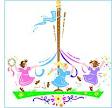 MondayTuesdayMondayTuesday 6th – 7th27th28thMay Bank HolidaySpring Bank HolidayStaff onlyJune 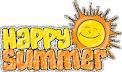 Friday28thSchool closes at 12.00 noon for the summer break